СимволизмЦели урока: Обучающие: закрепить понятие «Серебряный век»; дать понятие о символизме; кратко охарактеризовать труды основоположников русского символизма; выявить истоки русского символизма; показать связь символизма с другими видами искусства;Развивающие: совершенствовать навыки системно-комплексного анализа лирического произведения; развивать навыки самостоятельного поиска информации по данной теме;Воспитательные: воспитывать культуру умственного труда учащихся на основе таких мыслительных операций, как анализ, синтез группировка, сравнение.ХОД УРОКАДеятельность учителяДеятельность учащихсяОрг. момент. Целеполагание. Изучение нового материала.-  Вспомните, какой смысл имеет выражение «Серебряный век»?- Как вы помните, Серебряный век русской поэзии связан со сложнейшими духовными исканиями человечества на рубеже XIX и XX веков, с расцветом национальной культуры, и вместе с тем в поэзии модернизма есть предчувствие грядущей катастрофы. Никогда ещё не происходило такого быстрого и ошеломляющего роста народонаселения планеты и одновременно новых полезных, но бездушных вещей. Старые просветительские учреждения не успевали окультурить в должной мере людей. Новые вещи не были согреты поэзией. Ломались социальные, политические устои, а человек искал духовной опоры. Этот период назвали Русским Ренессансом: подобно европейскому Возрождению, культура этого времени содержала элементы «надлома», кризиса. Искусство Серебряного века стала философией, универсальным, синтетичным взглядом на мир.III. И первым течением модернизма, возникшим на русской почве, был символизм.
Дадим письменное определение этому направлению: «Символизм – это литературно-художественное направление, считавшее целью искусства интуитивное постижение мирового единства через символы».
Как вы считаете, если это направление, то имело ли оно какую-либо теоретическую базу, положения?
началом теоретического самоопределения символистов стала лекция Д.С. Мережковского «О причинах упадка и новых течениях современной русской литературы», прочитанная в 1892 году. По его мнению, новым течениям предстояло возродить литературу, совершив «огромную переходную и подготовительную работу». А её основными элементами он назвал «мистическое содержание, символы и расширение художественной впечатлительности».
Кроме того, в 1894 году в Москве вышло три сборника стихотворений «Русские символисты», где большинство стихотворений принадлежало В.Я. Брюсову. Социальные, гражданские темы были отодвинуты символизмом. На первый план вышли темы экзистенциальные: Жизнь, Смерть, Бог.
Символизм с самого начала оказался неоднородным течением. Поэтому по внешним признакам принято выделять в русском символизме два основных этапа.Составим схему: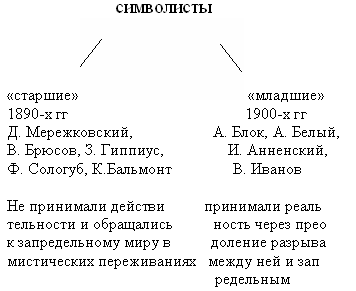 Запишите эту схему у себя в тетрадях. Какие различия существовали между старшими и младшими символистами?Вы правы. А уже в 1910 году произошёл кризис символизма.
Символизм был тесно связан с декадентством. Знакомо ли вам значение данного термина?Декадентское мироощущение было свойственно на разных этапах почти всем символистам. 
Ещё раз посмотрите на схему, обратите внимание на связь символизма с декадентством. Как вы считаете, принимали ли символисты окружающий их мир? Какую особенность символизма в связи с этим вы бы выделили?
Чтобы понять точку зрения символистов нам нужно выяснить, что же повлияло на них, каковы источники символизма.
Философия и эстетика символизма складывались под влиянием различных теорий – от взглядов Платона, высшей сферой жизни для которого была область идей, до Ф.Ницше и Вл.Соловьёва.
Немецкий философ Ф.Ницше был одним из основоположников «философии жизни». Он выступал против рационализма, взывая к иррациональному в человеческой психике. Ницше уделял главное внимание критике христианства и рационализма, которые «угнетают волю к жизни». Он предлагал преодолеть это угнетающее воздействие путём освобождения «жизненных сил» человека, чтобы раскрыть путь к «сверхчеловеку», стоящему «по ту сторону добра и зла». Художественную интеллигенцию начала 20 века привлекала эта особая образность, своеобразная художественная форма, афористичность и загадочность.Владимир Соловьёв (16.01.1853- 31.07.1900) – поэт, критик, публицист, философ. Наиболее знаменитые его сочинения: «Теоретическая философия» (1897–1899), «Оправдание добра» (1897– 1899), «Духовные основы жизни» (1882– 1884) и т.д.
Соловьёв исходил из того, что помимо наличной действительности существует сфера божественного, т.е. абсолютных, безусловных начал, оказывающих положительное влияние на человечество.
Особенность его идеализма в стремлении выразить языком философских понятий принадлежность человека к двум мирам – материальному и идеальному.
По Соловьёву, добро, истина и красота – три ипостаси идеального бытия, важнейшие категории, выражающие его всеединство.
Подлинное искусство, по Соловьёву, должно отличаться синтезом жизненно важного содержания и идеи необходимости пересоздания действительности таким образом, чтобы в ней сочетались божественный, человеческий и природный элементы.
Поэтическим выражением идеи всеединства служат символы «вечной женственности», «души мира», «золотистой лазури», «неземного света» и «созвучия вселенной».Я прочту вам стихотворение «Милый друг, иль ты не видишь…» Послушайте его.
Можно ли сказать, что для поэта существует два мира, которые он обозначил в своём стихотворении?Разграничим их. Каков первый мир? 
Назовите черты этого мира. Какую характеристику даёт ему поэт? Каков второй мир? Что говорится о нём?Сделайте вывод об отношении Вл. Соловьёва к этим мирам.Мы можем сделать вывод о том, что символисты относились к слову, как к к шифру некоей духовной тайнописи, ценили миг, мимолётность. Это ещё одна характерная черта символизма. 
Посмотрите ёщё на одну особенность, которую мы не отметили: от какого лица написаны стихотворения? Какими чертами обладает человек, написавший их?Как обращается к своему читателю лирический герой Владимира Соловьёва? Почему?Но для того, чтобы читатель смог понять тайный смысл, нужно было как-то его выразить. Посмотрите на название направления, от какого слова оно образовано?Именно символ и явился таким средством. Дадим определение символа: «Символ – многозначный образ, выражающий суть какого-либо явления». Запишите это определение у себя в тетрадях.
Символизм, как мы уже убедились, был тесно связан не только с философией, но ещё и с музыкой, которую символисты считали высшим видом искусства.
Сейчас прозвучит музыка композитора А.Скрябина «Этюд» соч.8 №2. Внимательно послушайте её.Из скольких частей состоит это произведение?Какова по настроению первая часть? Какой мир воссоздан в ней?Отличается ли вторая часть этюда от первой, какие настроения звучат в ней?Возвращаясь к утверждению символистов о музыке как о высшем виде искусства, скажите, согласны ли вы с этим утверждением?Что передаёт музыка?
А используются ли при этом слова?Символисты, зная это достоинство музыки, зная её очарование, стремились обогатить поэтическую фонетику. Послушайте, например, стихотворение Ф.Сологуба.Лила, лила, лила, качала
Два тёмно-алые стекла, 
Белей лилей, алее лала
Бела была ты и ала.Что придаёт этому стихотворению музыкальность?Также музыкальность стиха позволяла обострить восприятие читателя, которого символисты считали своим соавтором.Также сильно, как и с музыкой, символизм был связан с живописью. Символизм в живописи выразился в картинах таких художников, как И.Крамской, В.Э. Борисов-Мусатов, М.Врубель. Наиболее известны следующие работы этих художников: «Призраки» (1903) В.Э. Борисова- Мусатова.
«Неизвестная»(1883) И. Крамскова. На картине изображена молодая женщина, принадлежащая к аристократическим кругам. Об этом свидетельствуют её одежда, украшения, гордый взгляд. Но кроме этого нам о ней ничего неизвестно. Мы становимся свидетелями мимолётной картины: неизвестная едет в экипаже, создаётся впечатление, что ещё минута, и она вновь скроется из виду. 
М. Врубель во многом прославился благодаря своим «Демонам». В его палитре преобладают синий и сиреневый цвета. Образ Демона – это символ эпохи мучительных поисков и невозможности раскрытия сокровенных тайн бытия. Огромные глаза, в которых застыло страдание, и титанический образ незаурядной личности (Демону сидящему словно малы рамки картины), «мозаичность» картины заставляют задуматься об отсутствии цельности в современном человеке.Пан – это бог лесов и полей в древнегреческой мифологии, Царевна-лебедь тоже скорее мифическое существо. Можно сделать вывод, что художников-символистов привлекала мифология, что и отразилось в их творчестве.Обратите внимание на картины М. Врубеля «Царевна-лебедь», «Пан». Что вы знаете об этих существах. Какие особенности картин вы заметили ещё?мифологией интересовались не только художники, но и поэты-символисты. Особенно ими ценилась греческая и римская мифология, сюжеты которой символисты могли заимствовать, переделывать. Вы убедитесь в этом, когда познакомитесь с лирикой раннего А. Блока, Ф. Сологуба.
Как и у живописцев, в творчестве поэтов-символистов важную роль играла символика цвета. Послушайте стихотворение И.Анненского «Аметисты».Вспомните, как выглядит аметист. Какого он цвета?С картинами какого художника можно увидеть связь?Фиолетовый соединяет в себе два цвета: синий – небесный и красный – цвет крови, земных страданий.Посмотрите, есть ли эти цвета в стихотворении? Какое звучание придают они стихотворению?Изменяется ли настроение во второй строфе? Если да, то как?Каков финал стихотворения?Вспомните ещё раз, чему уподобляется сверкание аметиста?
А свеча имеет символическое значение в христианской культуре. То есть, и аметист становится таким же символом.
Помимо цвета, большую роль играет в стихотворении и звукопись. Какие звуки преобладают?
Звук с придаёт звучанию приглушённость, а и, напротив, преодолевает пространство, как горение свечи.
Итак, рассмотренные примеры убеждают нас в том, что никогда ещё в светской русской культуре слово не было так тесно связано с музыкой и живописью, как в символизме.запишем в тетради основные черты символизма:•	поэтика намёка и иносказания;•	отношение к слову, как к шифру некоей духовной тайнописи, знаковое наполнение обыденных слов;•	апология (восхваление) мига, в котором отражается Вечность;•	стремление создать картину идеального мира, существующего по законам Вечной Красоты;•	глубокий историзм, с позиций которого видятся и современные события;изысканная образность, музыкальность и лёгкость слога.акмеизм. Между “земным” и “небесным”, между бытом и бытием.  19 декабря 1912 г. была впервые публично оглашена программа акмеизма. Произошло это в кабаре “Бродячая собака”, которое размещалось в подвальном этаже дома № 5 на Михайловской площади (ныне пл. Искусств). Процессы демократизации культуры, усиления ее “карнавализации”, “богемности” сопровождались активизацией интереса к “низу” культуры. На смену “надмирным” элитарным “башням” символизма пришли “подвалы” постсимволистской эпохи.Значение термина “акмеизм” впервые было истолковано Н. Гумилевым в его рецензии на сборник С.М. Городецкого “Ива”. Этимологически слово восходит к греч. “акмэ” - “высшая степень, расцвет”, или, как уточняет Гумилев, “расцвет всех духовных и физических сил”. Понятия зримого, осязаемого мира, культ конкретности, прославление вещи и ее имени – слово – вот в чем был акмеизм, и на этих принципах строилась акмеистическая поэтика. Естественно, что у каждого поэта эти черты получили свое индивидуальное преломление. Чтение стихотворений. Вопрос учащимся. Какие особенности в лирике акмеистов вы почувствовали?Для акмеизма была характерна крайняя аполитичность, полное равнодушие к злободневным проблемам современности.Акмеисты, пришедшие на смену символистам, не имели детально разработанной философско-эстетической программы. Но если в поэзии символизма определяющим фактором являлась мимолетность, сиюминутность бытия, некая тайна, покрытая ореолом мистики, то в качестве краеугольного камня в поэзии акмеизма был положен реалистический взгляд на вещи. Туманная зыбкость и нечеткость символов заменялась точными словесными образами. Слово, по мнению акмеистов должно было приобрести свой изначальный смысл.Высшей точкой в иерархии ценностей для них была культура, тождественная общечеловеческой памяти. Поэтому столь часты у акмеистов обращения к мифологическим сюжетам и образам. Если символисты в своем творчестве ориентировались на музыку, то акмеисты — на пространственные искусства: архитектуру, скульптуру, живопись. Отличительной чертой акмеистского круга поэтов являлась их «организационная сплоченность». По существу, акмеисты были не столько организованным течением с общей теоретической платформой, сколько группой талантливых и очень разных поэтов, которых объединяла личная дружба. У символистов ничего подобного не было: попытки Брюсова воссоединить собратьев оказались тщетными.Главные идеи акмеизма были изложены в программных статьях Н. Гумилева «Наследие символизма и акмеизм» и С. Городецкого «Некоторые течения в современной русской поэзии», опубликованных в журнале «Аполлон» (1913, № 1), издававшемся под редакцией С. Маковского. Акмеизм насчитывает шестерых наиболее активных участников течения: Н. Гумилев, А. Ахматова, О. Мандельштам, С. Городецкий, М. Зенкевич, В. Нарбут. На роль «седьмого акмеиста» претендовал Г. Иванов, но подобная точка зрения была опротестована А. Ахматовой, которая заявляла, что «акмеистов было шесть, и седьмого никогда не было». С ней был солидарен О. Мандельштам, считавший, впрочем, что и шесть — перебор: «Акмеистов только шесть, а среди них оказался один лишний…» Акмеизм как литературное направление объединил исключительно одаренных поэтов — Гумилева, Ахматову, Мандельштама, становление творческих индивидуальностей которых проходило в атмосфере «Цеха поэтов». История акмеизма может быть рассмотрена как своеобразный диалог между этими тремя выдающимися его представителями. Как литературное направление акмеизм просуществовал недолго — около двух лет. В феврале 1914 г. произошел его раскол. «Цех поэтов» был закрыт. Акмеисты успели издать десять номеров своего журнала «Гиперборей» (редактор М. Лозинский), а также несколько альманахов.«Символизм угасал» — в этом Гумилев не ошибся, но сформировать течение столь же мощное, как русский символизм, ему не удалось. Акмеизм не сумел закрепиться в роли ведущего поэтического направления. Причиной столь быстрого его угасания называют, в том числе, «идеологическую неприспособленность направления к условиям круто изменившейся действительности». В. Брюсов отмечал, что «для акмеистов характерен разрыв практики и теории», причем «практика их была чисто символистской». Именно в этом он видел кризис акмеизма. Впрочем, высказывания Брюсова об акмеизме всегда были резкими; сперва он заявил, что «…акмеизм — выдумка, прихоть, столичная причуда» и предвещал: «…всего вероятнее, через год или два не останется никакого акмеизма. Исчезнет самое имя его», а в 1922 г. в одной из своих статей он вообще отказывает ему в праве именоваться направлением, школой, полагая, что ничего серьезного и самобытного в акмеизме нет и что он находится «вне основного русла литературы».Особенности акмеизма:Самоценность отдельной вещи и каждого жизненного явления;Предназначение искусства — в облагораживании человеческой природы;Стремление к художественному преобразованию несовершенных жизненных явлений;Ясность и точность поэтического слова («лирика безупречных слов»), камерность, эстетизм;Идеализация чувств первозданного человека (Адама);Отчетливость, определенность образов (в противовес символизму);Изображение предметного мира, земной красоты.футуризм.Почти одновременно с акмеистами на литературной арене с большим шумом появились футуристы (от латинского futurum - будущее): Д. Бурлюк, В.Хлебников, А. Крученых, В. Каменский и др. Они не принимали буржуазно – дворянского искусства, выступали против символизма и акмеизма и ставили своей задачей совершить “революцию в искусстве”. Но бунт футуристов против буржуазно – дворянской культуры был несостоятельным: они выступали за аполитичное, “свободное искусство”. Это роднило футуристов с представителями упадочного искусства. Сближало их и другое – стремлению к новаторству формы, насаждение формализма в искусстве, отказ от лучших завоеваний русской классической литературы. Своеобразной визитной карточкой футуристов стало короткое стихотворение В.Хлебникова “Заклятие смехом.  Чтение стихотворений В.Маяковского, И.Северянина и др. поэтов .- Какие интересные моменты в поэзии футуристов вы может отметить?Основные признаки футуризма:бунтарство, анархичность мировоззрения, выражение массовых настроений толпы;отрицание культурных традиций, попытка создать искусство, устремлённое в будущее;бунт против привычных норм стихотворной речи, экспериментаторство в области ритмики, рифмы, ориентация на произносимый стих, лозунг, плакат;поиски раскрепощённого "самовитого" слова, эксперименты по созданию "заумного" языка;культ техники, индустриальных городов;пафос эпатажа.IV.  Итог урока.

Понятие «Серебряный век» относится, прежде всего, к поэзии. В изучаемый период вновь возрос интерес к поэзии, как во времена А.С. Пушкина и М.Ю.Лермонтова, «Золотого века».Записывают схему в тетради.Различие между старшими и младшими символистами состояло во времени их появления и во взглядах.Декадентство – это тип сознания, отношения к миру в кризисную эпоху, чувство уныния, тревоги, страха перед жизнью, неверие в возможность человека познать мир, изменить его и самому измениться.Символисты не принимали окружающего мира и стремились создать картину мира идеального.Да.Это мир реальный.
Мир идеальный
Первый мир можно познать с помощью зрения, слуха и т.д., а мир идеальный – это нечто высшее и таинственное.Стихотворения написаны от первого лица. Они принадлежат перу личности незаурядной, скорее всего, это человек искусства, художник, творец, приобщённый к высшей реальности. 
«Милый друг», то есть он видит в читателе своего единомышленника, хочет приобщить к высшему миру тайн.От слова «символ».Музыка состоит из двух частей.Первая часть этюда очень лирична, она звучит негромко. Это мир идеального, мир гармонии.
Если говорить о второй части, то это – мир катастроф с криком, трагедией. Особенно усиливаются тревожные ноты в конце произведения.Музыка передаёт эмоции, чувства.
Нет, в музыке и без слов всё становится ясно. Звук л, повторяющийся в стихотворении,
придаёт ему очень напевность, музыкальность.Фиолетового.С картинами М. Врубеля.Эти цвета встречаются в первой строфе («Когда сжигая синеву, Багряный день растёт неистов…»).
Ярким лучам солнца противопоставляется неясное мерцание свечи.
В финале стихотворения звучит мечта о слиянии двух миров, о гармонии и умиротворении.
Блеску сечи.Записывают черты символизма.Слушают лекцию.Записывают черты акмеизма.Записывают черты футуризма.